Комитет по развитию и интеллектуальной собственности (КРИС)Двадцать четвертая сессияЖенева, 18–22 ноября 2019 г.проект повестки дняподготовлен Секретариатом	Открытие сессии 	Принятие повестки дня См. настоящий документ. 	Аккредитация наблюдателей См. документ CDIP/24/13.	Принятие проекта отчета о двадцать третьей сессии КРИС См. документ CDIP/23/17 Prov. 	Общие заявления 	Мониторинг, оценка, обсуждение и отчетность, касающиеся выполнения всех рекомендаций Повестки дня в области развития –	Отчеты о ходе реализации проектовСм. документ CDIP/24/2.–	Отчет о завершении проекта по использованию информации, являющейся частью общественного достояния, для целей экономического развитияСм. документ CDIP/24/3.–	Отчет о завершении проекта «Интеллектуальная собственность, туризм и культура: поддержка целей в области развития и популяризация культурного наследия в Египте и других развивающихся странах».См. документ CDIP/24/4.–	Отчет о международной конференции по интеллектуальной собственности (ИС) и развитию См. документ CDIP/24/5.–	Отчет о международной конференции для наименее развитых и развивающихся стран по вопросам авторского права и управления информацией государственного сектораСм. документ CDIP/24/6.–	Отчет об оценке проекта «Интеллектуальная собственность, туризм и культура: поддержка целей в области развития и популяризация культурного наследия в Египте и других развивающихся странах» См. документ CDIP/24/10.–	Отчет об оценке проекта по использованию информации, являющейся частью общественного достояния, для целей экономического развитияСм. документ CDIP/24/11.–	Вклад различных органов ВОИС в выполнение соответствующих рекомендаций Повестки дня в области развитияСм. документ CDIP/24/12.6.(i)	Техническая помощь ВОИС в области сотрудничества в целях развития –	Отчет о выполнении решения государств-членов о технической помощи ВОИССм. документ CDIP/24/8.	Рассмотрение программы работы по выполнению принятых рекомендаций –	Обсуждение внешнего обзора деятельности ВОИС по оказанию технической помощи в области сотрудничества в целях развитияСм. документы CDIP/8/INF/1, CDIP/9/15, CDIP/9/16 и CDIP/16/6.–	Обсуждение подтемы для проводимой раз в два года международной конференции по ИС и развитию, запланированной на 2021 год См. пункт 8.1 Резюме Председателя двадцать второй сессии КРИС.–	Продолжение обсуждения предложения Секретариата относительно способов и стратегий выполнения рекомендаций, принятых по результатам независимого анализа, и возможных вариантов процедур представления отчетности и проведения обзора и нового предложения государств-членов о дальнейшей работе по вопросу о способах и стратегиях выполнения рекомендаций, принятых по результатам независимого анализаСм. документы CDIP/23/8 и CDIP/24/15.–	Обсуждение будущих тем для включения в пункт повестки дня «ИС и развитие»См. перечень тем.–	Пересмотренное предложение по проекту «Регистрация коллективных знаков местных предприятий с учетом их роли для межсекторального экономического развития», представленное Многонациональным Государством БоливияСм. документ CDIP/24/9.–	Проектное предложение Бразилии, Индонезии, Канады, Польши, Соединенного Королевства по инструментам для успешной подготовки предложений по Повестке дня в области развитияСм. документ CDIP/24/14.–	Резюме исследования «Интеллектуальная собственность и мобильные приложения»См. документ CDIP/24/INF/2.–	Резюме исследования «Интеллектуальная собственность и развитие туризма и культуры в Шри-Ланке»См. документ CDIP/24/INF/3.–	Резюме исследования «Роль интеллектуальной собственности в обеспечении устойчивого развития туризма в Намибии»См. документ CDIP/24/INF/4.–	Резюме обзорного исследования по вопросу доступности и использования инструментов интеллектуальной собственности для охраны мобильных приложений в трех странах-бенефициарах, а именно в Кении, Тринидаде и Тобаго и на ФилиппинахСм. документ CDIP/24/INF/5.	Интеллектуальная собственность и развитие 	–	МСП, инновации и развитие	Дальнейшая работа 	Резюме Председателя 	Закрытие сессии [Конец документа]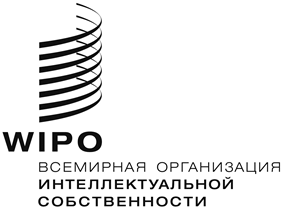 RCDIP/24/1 PR0v. 3   CDIP/24/1 PR0v. 3   CDIP/24/1 PR0v. 3   оригинал:  английскийоригинал:  английскийоригинал:  английскийдата:  4 ноября 2019 г.дата:  4 ноября 2019 г.дата:  4 ноября 2019 г.